Приложение 1Дипломная работа выпускников школы Ивченко Юрия иСергейчика КонстантинаТема: Выполнение росписи стекла витражными красками: «Лебединая верность». Цель работы: Выполнить роспись стекла «Лебединая верность»  для оформления проема в стене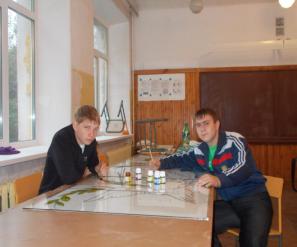 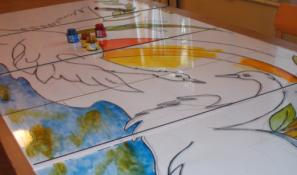 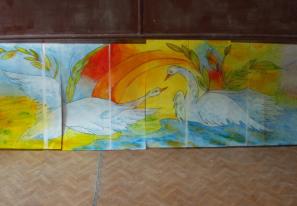 